Sample Skill Sets & Action verbs http://www.quintcareers.com/action_skills.htmlCommunication/People SkillsAddressed
Advertised
Arbitrated
Arranged
Articulated
Authored
Clarified
Collaborated
Communicated
Composed
Condensed
Conferred
Consulted
Contacted
Conveyed
Convinced
Corresponded
Debated
Defined
Developed
Directed
Discussed
Drafted
Edited
Elicited
Enlisted
Explained
Expressed
Formulated
Furnished
Incorporated
Influenced
Interacted
Interpreted
Interviewed
Involved
Joined
Judged
Lectured
Listened
Marketed
Mediated
Moderated
Negotiated
Observed
Outlined
Participated
Persuaded
Presented
Promoted
Proposed
Publicized
Reconciled
Recruited
Referred
Reinforced
Reported
Resolved
Responded
Solicited
Specified
Spoke
Suggested
Summarized
Synthesized
Translated
Wrote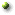 Creative SkillsActed
Adapted
Began
Combined
Composed
Conceptualized
Condensed
Created
Customized
Designed
Developed
Directed
Displayed
Drew
Entertained
Established
Fashioned
Formulated
Founded
Illustrated
Initiated
Instituted
Integrated
Introduced
Invented
Modeled
Modified
Originated
Performed
Photographed
Planned
Revised
Revitalized
Shaped
SolvedData/Financial SkillsAdministered
Adjusted
Allocated
Analyzed
Appraised
Assessed
Audited
Balanced
Budgeted
Calculated
Computed
Conserved
Corrected
Determined
Developed
Estimated
Forecasted
Managed
Marketed
Measured
Netted
Planned
Prepared
Programmed
Projected
Qualified
Reconciled
Reduced
Researched
RetrievedHelping SkillsAdapted
Advocated
Aided
Answered
Arranged
Assessed
Assisted
Clarified
Coached
Collaborated
Contributed
Cooperated
Counseled
Demonstrated
Diagnosed
Educated
Encouraged
Ensured
Expedited
Facilitated
Familiarized
Furthered
Guided
Helped
Insured
Intervened
Motivated
Prevented
Provided
Referred
Rehabilitated
Represented
Resolved
Simplified
Supplied
Supported
VolunteeredManagement/Leadership SkillsAdministered
Analyzed
Appointed
Approved
Assigned
Attained
Authorized
Chaired
Considered
Consolidated
Contracted
Controlled
Converted
Coordinated
Decided
Delegated
Developed
Directed
Eliminated
Emphasized
Enforced
Enhanced
Established
Executed
Generated
Handled
Headed
Hired
Hosted
Improved
Incorporated
Increased
Initiated
Inspected
Instituted
Led
Managed
Merged
Motivated
Navigated
Organized
Originated
Overhauled
Oversaw
Planned
Presided
Prioritized
Produced
Recommended
Reorganized
Replaced
Restored
Reviewed
Scheduled
Secured
Selected
Streamlined
Strengthened
Supervised
TerminatedOrganizational SkillsApproved
Arranged 
Catalogued
Categorized
Charted
Classified
Coded
Collected
Compiled
Corrected
Corresponded
Distributed
Executed
Filed
Generated
Incorporated
Inspected
Logged
Maintained
Monitored
Obtained
Operated
Ordered
Organized
Prepared
Processed
Provided
Purchased
Recorded
Registered
Reserved
Responded
Reviewed
Routed
Scheduled
Screened
Submitted
Supplied
Standardized
Systematized
Updated
Validated
VerifiedResearch SkillsAnalyzed
Clarified
Collected
Compared
Conducted
Critiqued
Detected
Determined
Diagnosed
Evaluated
Examined 
Experimented
Explored
Extracted
Formulated
Gathered
Inspected
Interviewed
Invented
Investigated
Located
Measured
Organized
Researched
Reviewed
Searched
Solved
Summarized
Surveyed
Systematized
TestedTeaching SkillsAdapted
Advised
Clarified
Coached
Communicated
Conducted
Coordinated
Critiqued
Developed
Enabled
Encouraged
Evaluated
Explained
Facilitated
Focused
Guided
Individualized
Informed
Instilled
Instructed
Motivated
Persuaded
Simulated
Stimulated
Taught
Tested
Trained
Transmitted
TutoredTechnical SkillsAdapted
Applied
Assembled
Built
Calculated
Computed
Conserved
Constructed
Converted
Debugged
Designed
Determined
Developed
Engineered
Fabricated
Fortified
Installed
Maintained
Operated
Overhauled
Printed
Programmed
Rectified
Regulated
Remodeled
Repaired
Replaced
Restored
Solved
Specialized
Standardized
Studied
Upgraded
Utilized